Please return your completed form by 5pm Friday 12th November 2021 to theTown Clerk, Downham Market Council Office,15 Paradise Road, Downham Market, Norfolk, PE38 9HSOr email toDMNeighbourhoodPlan@downhammarkettc.co.ukName:					     	Address:Email Address:Thank you for your comments           Pre-Submission Consultation Response Form                 Downham Market Neighbourhood Plan                                                                                 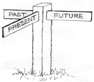 Affordable Homes Built Environment PoliciesAffordable Homes Built Environment PoliciesAffordable Homes Built Environment PoliciesPolicyAgree with the policy?Please state clearly and fully any comments or concerns below, if necessary, please attachadditional pages. Please state what change(s) would help to resolve your concerns.1Yes/ NoDevelopment – great places to live2Yes/ NoDistinctive Settlement3Yes/ NoDevelopment – to conserve & enhance its setting4Yes/ NoParking & Roads5Yes/ NoHome Design6Yes/ NoAffordable Homes for Local People7Yes/ NoStreet Lighting8Yes/ NoTraffic Impact9Yes/ NoSustainable TransportNatural Environment PoliciesNatural Environment PoliciesNatural Environment PoliciesPolicyAgree with the policy?Please state clearly and fully any comments or concerns below, if necessary, please attachadditional pages. Please state what change(s) would help to resolve your concerns.10Yes/ NoManaging Flood Risk11Yes/ NoBiodiversity12Yes/ NoSustainability & Management of Open SpaceLocal Economy and Tourism Local Economy and Tourism Local Economy and Tourism PolicyAgree with the policy?Please state clearly and fully any comments or concerns below, if necessary, please attachadditional pages. Please state what change(s) would help to resolve your concerns.13Yes/ NoLocal Jobs & Employment14Yes/ NoRetention of Commercial Premises15Yes/ NoTourismOverall, do you agree with the Downham Market Neighbourhood Plan ?Yes/ NoIn your view are there any omissions from the draft Plan?(Please specify and, if necessary, please attach additional pages)Signature:                                                                                             Date:DATA PROTECTION NOTICE: Downham Market Town Council takes your privacy very seriously and processes your personal data with your consent in compliance with data protection legislation. Any personal details you supply will solely be used for the purposes of correspondence relating to the Downham Market Neighbourhood Plan. These details will be shared with the Borough Council of King’s Lynn and West, in order to carry out further statutory phases, which will involve your personal details and comments being made publicly available. Downham Market Town Council, as detailed in their retention policy, will retain personal details. Please refer to Borough Council of King’s Lynn and West Council’s own retention guidelines for how long they will retain your details. If you wish to discuss this any further, please don’t hesitate to contact the Town Clerk.